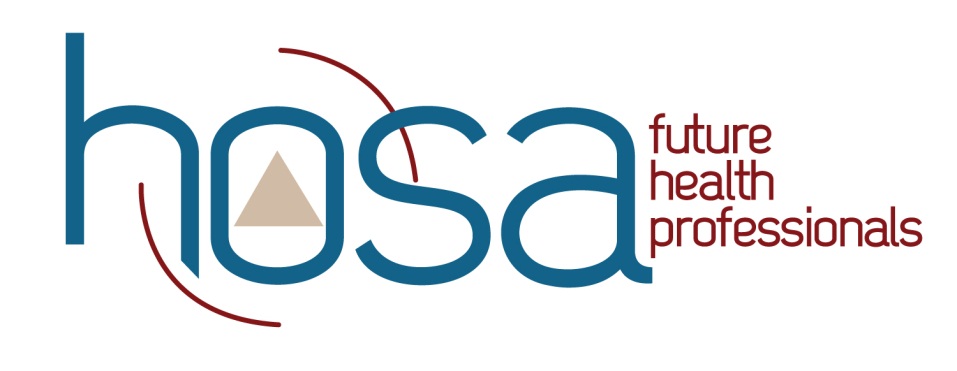 PROGRAM OF WORK PLANNING SHEETNote: Chapter leaders may prepare one planning sheet per goal.Goal:Goal:ObjectivesActivitiesResourcesTimeCostBeginning Date & Completion DateProduct